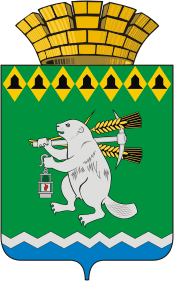 Дума Артемовского городского округаVII созыв заседание       РЕШЕНИЕОт                                                                        			           №_____О повестке     заседания Думы Артемовского городского округаВ соответствии со статьей 11 Регламента Думы Артемовского городского округа, принятого решением Думы от 13 октября 2016 года   № 11,Дума Артемовского городского округа РЕШИЛА:Утвердить повестку    заседания Думы Артемовского городского округа:О результатах публичных слушаний по проекту решения Думы Артемовского городского округа «Об утверждении бюджета Артемовского городского округа на 2023 год и плановый период 2024 и 2025 годов». Докладывает Владимир Степанович Арсенов, председатель Думы Артемовского городского округа      Об утверждении бюджета Артемовского городского округа на 2023 год и плановый период 2024 и 2025 годов. Докладывает Наталия Николаевна Шиленко, начальник Финансового управления Администрации Артемовского городского округа. О внесении изменений в Устав Артемовского городского округа. Докладывает Елена Витальевна Пономарева, заведующий юридическим отделом Администрации Артемовского городского округаО внесении изменений в решение Думы Артемовского городского округа от 21.12.2021 № 42 «Об утверждении бюджета Артемовского городского округа на 2022 год и плановый период 2023 и 2024 годов». 	Докладывает Наталия Николаевна Шиленко, начальник Финансового управления Администрации Артемовского городского округа.Председатель ДумыАртемовского городского округа 		                                 В.С.Арсенов